МУНИЦИПАЛЬНОЕ БЮДЖЕТНОЕ ДОШКОЛЬНОЕ ОБРАЗОВАТЕЛЬНОЕ УЧРЕЖДЕНИЕ «ГОРОДИЩЕНСКИЙ ДЕТСКИЙ САД «АЛЕНУШКА»»Игры на развитие межполушарного взаимодействия при помощи коврика «Помощник» 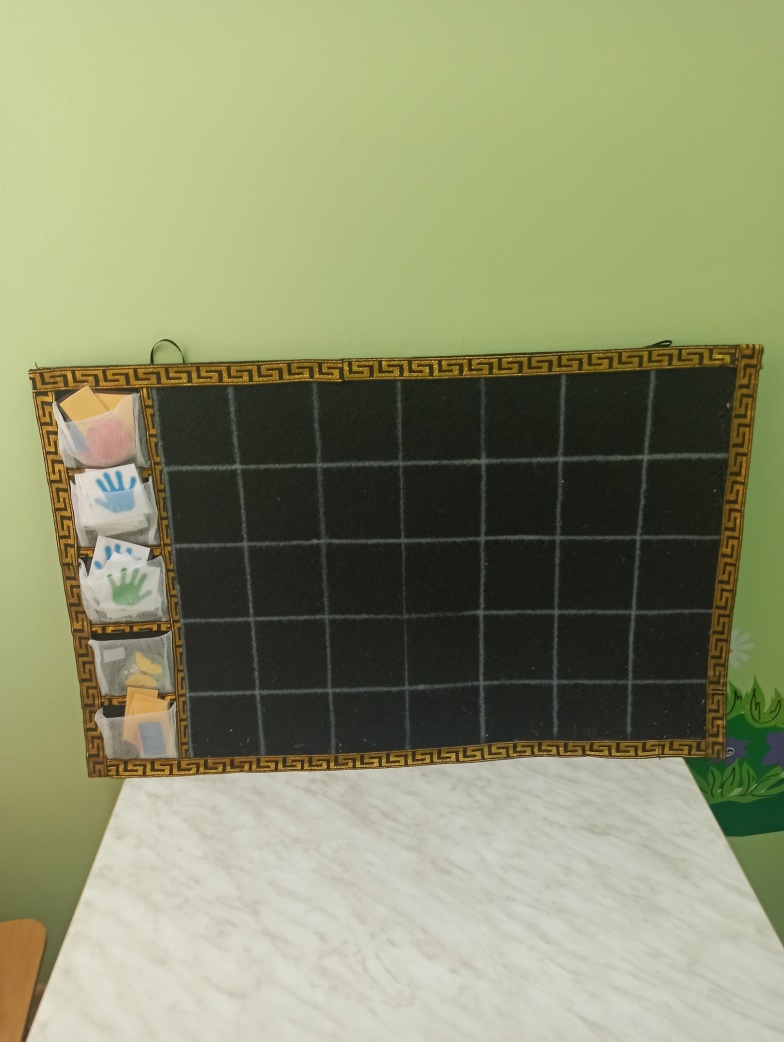 Составитель: педагог-психолог Косивцева Е.Вр.п Городище 2022Цель :развитие межполушарного взаимодействия у дошкольников с особыми образовательными потребностями направленное на коррекцию пространственных представлений.Задачи:-развитие мелкой и крупной моторики;- развитие зрительного восприятия и концентрации внимания;- развитие координации движений;-развитие саморегуляции и контроля- формирование пространственные представления: слева, справа, сзади, впереди.-формирование умений занимать определенное пространственное положение по заданному условию.Пометка: все листы заламинированны и фиксируются на коврик при помощи липучек.Игра №1 Ход:Ребенку предлагается пройти трассу  одновременно двумя руками чередуя пальцы (Пример: слева 1 палец- с права 2 пальца и тд.)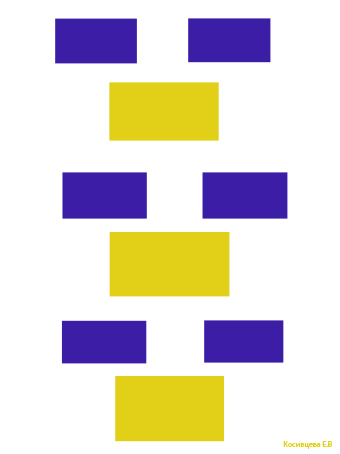 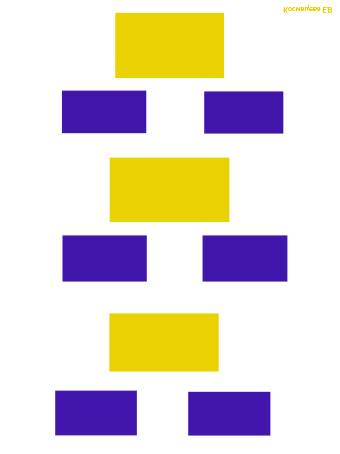 Игра № 2Ход: необходимо при помощи фигурок одновременно левой и правой рукой двигаться по траектории белых полос. Что бы усложнить задание, можно у ребенка спрашивать дни недели, месяца и тд.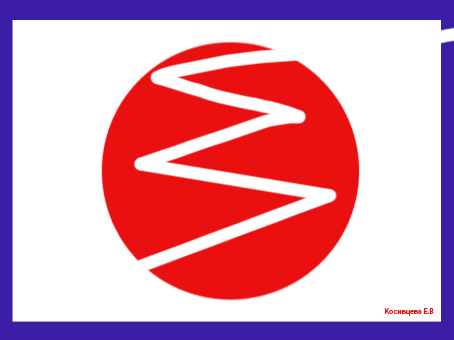 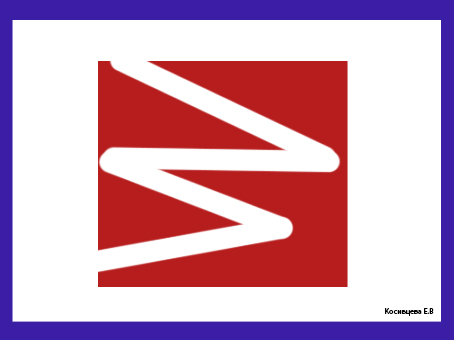 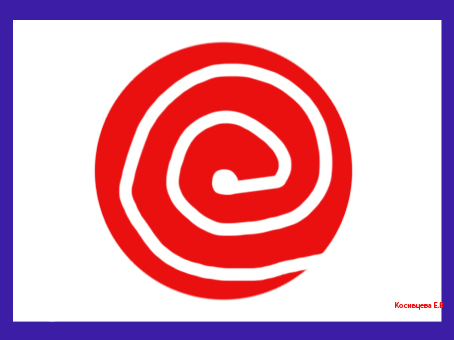 Игра №3Ход: Ребенку предлагается пройти трассу  одновременно двумя руками чередуя смыкание и размыкание пальцев рук  (Пример: слева сомкнутые 2 пальца палец- с права 2 пальца разомкнутые и тд.)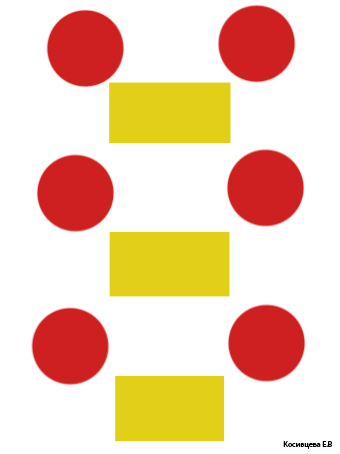 Игра №4Ход : Ребенку предлагается пройти трассу  одновременно двумя руками чередую пальцы (Пример: слева 3 палец- с права 2 пальца и тд.)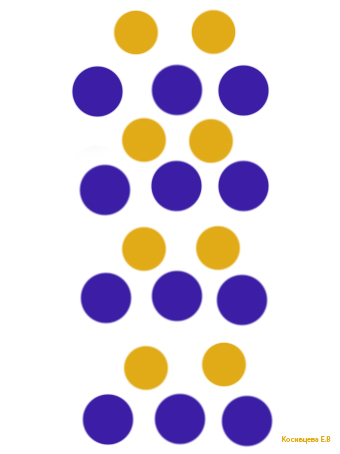 Игра №5  Ход ребенку предлагается одновременно двумя пальцами касаться одинаковых по цвету кружков. 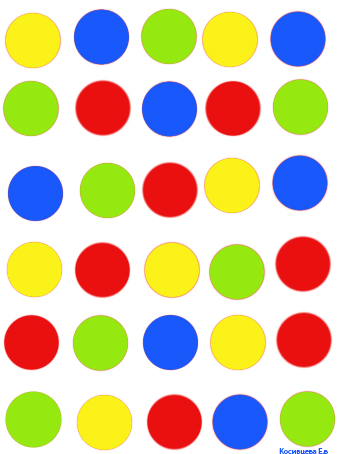 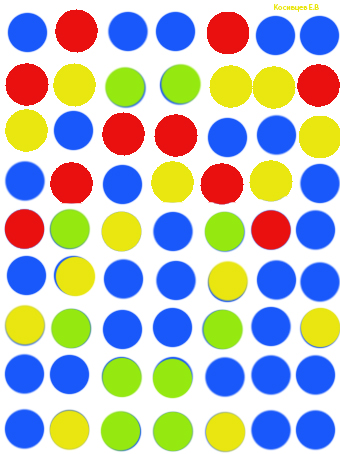  Игра №6Ход: Ребенку необходимо обеими руками выполнять манипуляции в соответствии с рисунком ( Восьмерка одним пальцем -погладить точку одним пальцем - погладить 5 точек каждым пальцем -  протяжными движениями не отрывая ладонь провести по вертикальным линиям каждым пальцем).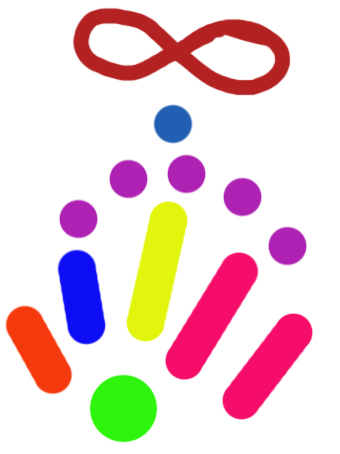 Игра №7Ход : На поле с клетками необходимо расположить разноцветные ладошки в хаотичном порядке, ребенку нужно найти 2 одинаковых цвета и коснуться одновременно.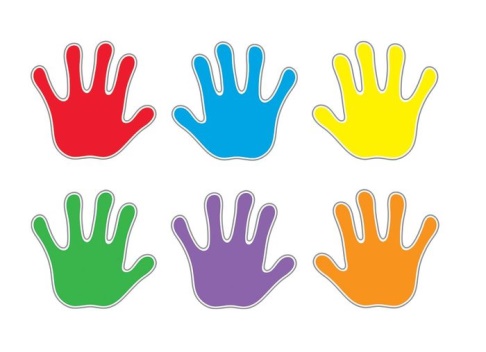 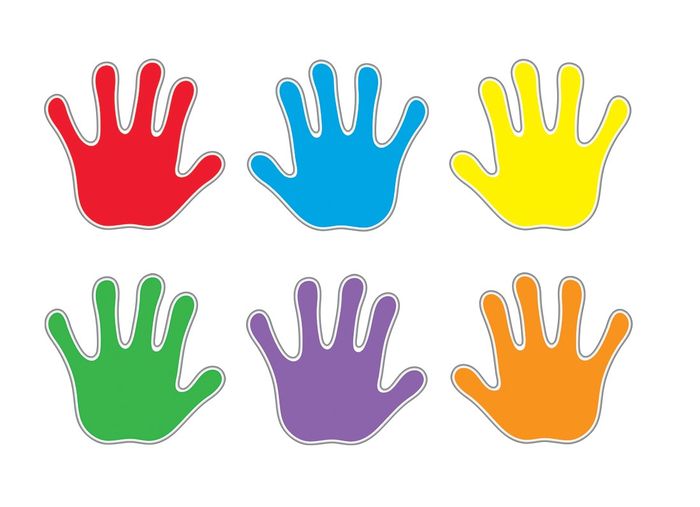 Игра №8Ребенку предлагаются разные фишки, из которых ему необходимо самостоятельно выстроить дорожку для игры рук и пальцев. 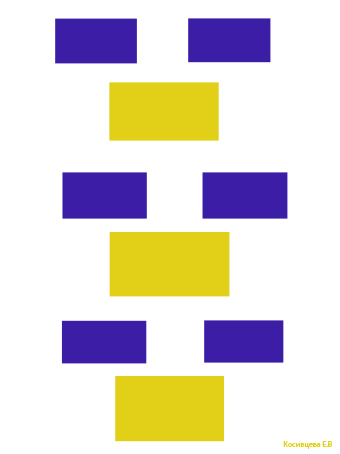 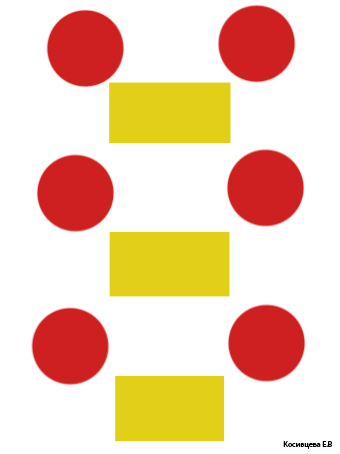 